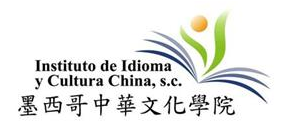                                                      海外中文教師需求主旨: 本校為提供墨西哥華僑子弟及當地墨西哥人或外國人學習中文及文化傳統的僑校, 並提供台灣大專大學院校西文系,或有志從事華語教學的人海外遊學工作的機會.                                       本校簡介: 學校正式成立在2003年, 是由台商捐款而成立, 且經過駐墨西哥代表處認證的僑校.教師需求:年齡:二十歲以上,並熱心中文教學者.語文能力:英文能溝通, 若會說西班牙語尤佳.如具華語師資教學資格更佳需求一到兩名專職教師,合約兩年.學校提供:每月提供10,000pesos (約800美元)生活費.提供宿舍 ,水,電,瓦斯,電話,網路由學校支付.提供當地醫療保險及團體意外險.協助辦理工作簽證, 並支付相關費用. 學校年抵盈餘提撥40%作為經營團隊獎金(20%校長,兩位專職老師各10%)不提供機票與膳食.                                       墨西哥中華文化學院 校長:張清雲  2014年12月15日         Tomas Alva Edison 92ª Col.Tabacalera. Mexico D.F.                           TEL: 52 55 5545 8686  web:www.iicc.org.mx                             E-mail: chinyun1966@gmail.com